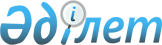 О переименовании улиц села Глуховка, Белокаменка, Жыланды, Стеклянка Глуховского сельского округа Бескарагайского районаРешение акима Глуховского сельского округа Бескарагайского района Восточно-Казахстанской области от 23 апреля 2021 года № 3. Зарегистрировано Департаментом юстиции Восточно-Казахстанской области 27 апреля 2021 года № 8685
      Примечание ИЗПИ.      

      В тексте документа сохранена пунктуация и орфография оригинала.
      В соответствии с пунктом 2 статьи 35 Закона Республики Казахстан "О местном государственном управлении и самоуправлении в Республике Казахстан", подпунктом 4) статьи 14 Закона Республики Казахстан "Об административно-территориальном устройстве Республики Казахстан", на основании заключения Восточно-Казахстанской областной ономастической комиссии от 28 декабря 2020 года и учитывая мнение жителей села Глуховка, Белокаменка, Жыланды, Стеклянка, аким Глуховского сельского округа РЕШИЛ:
      1. Переименовать улицы села Глуховка Глуховского сельского округа Бескарагайского района:
      1) улицу "60 лет ВЛКСМ" на улицу "Еңбекші";
      2) улицу "Целинная" на улицу "Бастау";
      3) улицу "Пионерская" на улицу "Шоқан Уалиханов"; 
      4) улицу "Октябрьская" на улицу "Береке"; 
      5) улицу "Советская" на улицу "Жаңғыру"; 
      6) улицу "Свердлов" на улицу "Ақниет". 
      2. Переименовать улицу села Стеклянка Глуховского сельского округа Бескарагайского района улицу "Революции" на улицу "Мереке".
      3. Переименовать улицы села Белокаменка Глуховского сельского округа Бескарагайского района:
      1) улицу "60 лет Октября" на улицу "Ертіс";
      2) улицу "Ленина" на улицу "Ұлы Дала".
      4. Переименовать улицы села Жыланды Глуховского сельского округа Бескарагайского района:
      1) улицу "Ленина" на улицу "Достық";
      2) улицу "Советская" на улицу "Болашақ". 
      5. Государственному учреждению "Аппарат акима Глуховского сельского округа Бескарагайского района Восточно – Казахстанской области" в установленном законадательством Республики Казахстан порядке обеспечить:
      1) государственную регистрацию настоящего решения в территориальном органе юстиции;
      2) в течение тридцати календарных дней после государственной регистрации настоящего решения направление его копии на официальное опубликование в периодические печатные издания, распространяемых на территории Бескарагайского района;
      3) размещение настоящего решения на интернет–ресурсе акимата Бескарагайского района после его официального опубликования.
      6. Контроль за исполнением данного решения оставляю за собой.
      7. Настоящее решение вводится в действие по истечении десяти календарных дней после дня его первого официального опубликования.
					© 2012. РГП на ПХВ «Институт законодательства и правовой информации Республики Казахстан» Министерства юстиции Республики Казахстан
				
      Главный специалист 

Б. Искакова
